                           выполненные проверочные задания присылайте на электронный адрес natalya2101@list.ruТест  Тема: удобрения и их применениеОтметь правильные ответыИз каких веществ состоят органические удобрения?а) из веществ животного происхождения;б) из минеральных веществ;в) из веществ  растительного происхождения;г) подходят ответы а) и в).Назовите самое ценное органическое удобрение:а) опилки и древесная кора;б) торф и ил;в) навоз;Из чего готовят компосты?а) из различных органических материалов;б) из отходов мясоперерабатывающей промышленности;в) только из перепревшей травы и сена;г) из пищевых отходов.На какие виды делятся все удобрения? а) на минеральные, органические, бактериальные и микроудобрения;б) на минеральные и органические;в) на органические и бактериальные;г) на органические и микроудобрения. Чему способствуют азотные удобрения?а) развитию наземной части растений;б) формированию корневой системы;в) значительно ускоряют цветение растений и завязывание плодов;г) увеличивают срок лёжкости плодов.Чему способствуют фосфорные удобрения?а) развитию наземной части растений;б) значительно ускоряют цветение растений и завязывание плодов;в) увеличивают срок лёжкости плодов;г) формированию корневой системы. Чему способствуют калийные удобрения?а) развитию наземной части растений;б) значительно ускоряют цветение растений;в) увеличению урожайности растений;Отметь на картинке предметы необходимые для обработки почвы 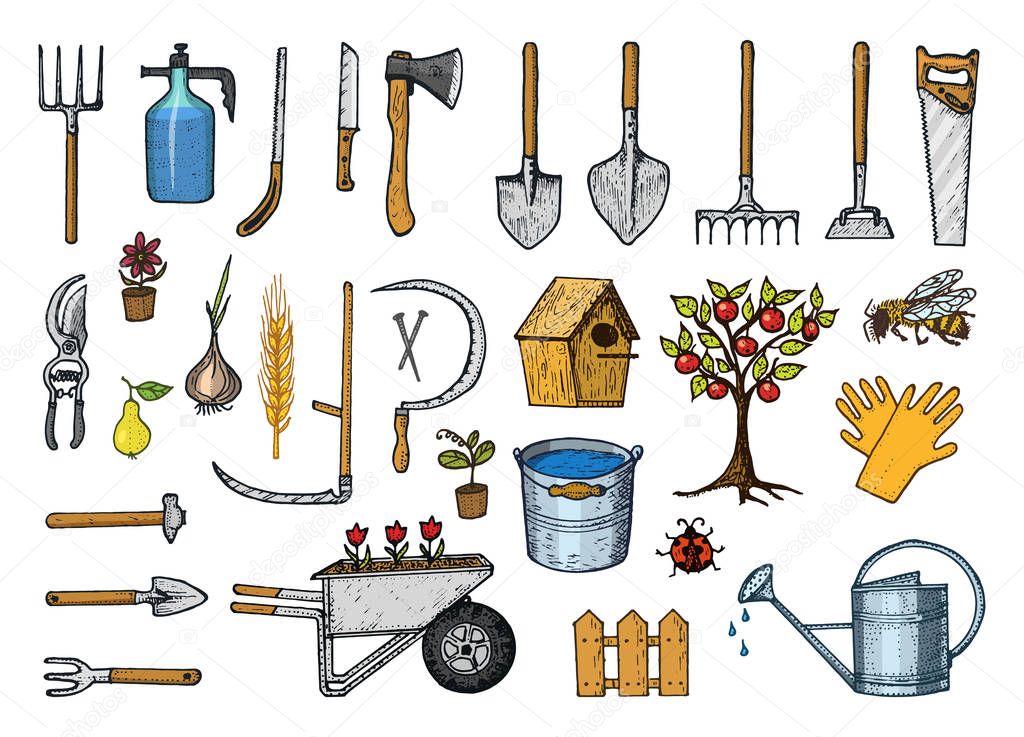 